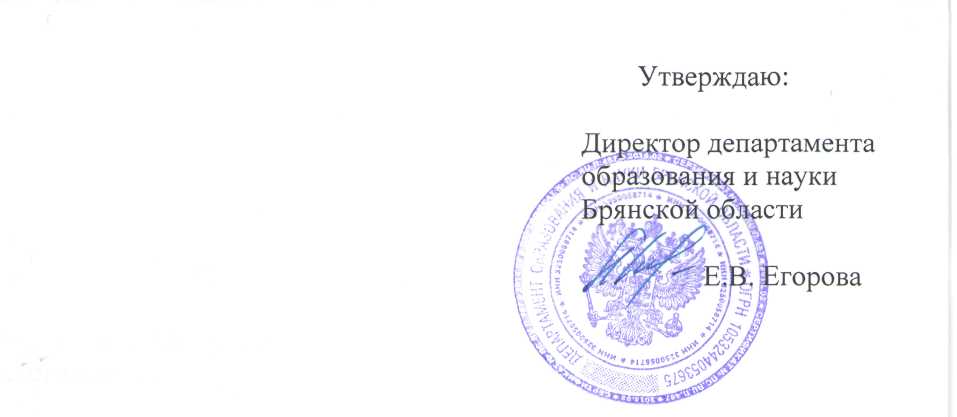 ПЛАНпо устранению недостатков, выявленных в ходенезависимой оценки качества условий осуществления образовательной деятельностиМБОУ Березовской СОШ Карачевского районана 2022-2023 годы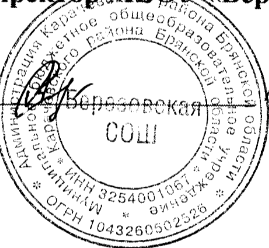 И.о. директора школы							А.А. СкотниковаНедостатки, выявленные в ходе независимой оценки качества условий осуществления образовательной деятельностиНаименование мероприятия по устранению недостатков, выявленных в ходе независимой оценки качества условий осуществления образовательной деятельностиПлановый срок реализации мероприятияОтветственный исполнитель (с указанием фамилии, имени, отчества и должности)Сведения о ходе реализации мероприятия Сведения о ходе реализации мероприятия Недостатки, выявленные в ходе независимой оценки качества условий осуществления образовательной деятельностиНаименование мероприятия по устранению недостатков, выявленных в ходе независимой оценки качества условий осуществления образовательной деятельностиПлановый срок реализации мероприятияОтветственный исполнитель (с указанием фамилии, имени, отчества и должности)реализованные меры по устранению выявленных недостатковфактический срок реализацииI. Открытость и доступность информации об организации, осуществляющей образовательную деятельность I. Открытость и доступность информации об организации, осуществляющей образовательную деятельность I. Открытость и доступность информации об организации, осуществляющей образовательную деятельность I. Открытость и доступность информации об организации, осуществляющей образовательную деятельность I. Открытость и доступность информации об организации, осуществляющей образовательную деятельность I. Открытость и доступность информации об организации, осуществляющей образовательную деятельность Не вся информация, размещенная на официальном сайте, соответствует ее содержанию и порядку (форме), установленным нормативными правовыми актамиАктуализация сведений, размещаемых на официальном сайте образовательной организации, в соответствии с установленным нормативными правовыми актамиМарт 2022Скотникова А.А., и.о. директораАктуализация сведений и дополнение информации, размещаемых на официальном сайте МБОУ Березовская СОШВ течение месяцаII. Комфортность условий, в которых осуществляется образовательная деятельность II. Комфортность условий, в которых осуществляется образовательная деятельность II. Комфортность условий, в которых осуществляется образовательная деятельность II. Комфортность условий, в которых осуществляется образовательная деятельность II. Комфортность условий, в которых осуществляется образовательная деятельность II. Комфортность условий, в которых осуществляется образовательная деятельность Не полностью  реализуются возможности организации по повышению комфортности условий оказания услуг (наличие комфортной зоны отдыха (ожидания) оборудованной соответствующей мебелью; - наличие и понятность навигации внутри организации социальной сферы; - наличие и доступность питьевой воды; - наличие и доступность санитарно-гигиенических помещений; - санитарное состояние помещений организации социальной сферы; - транспортная доступность (возможность доехать до организации социальной сферы на общественном транспорте, наличие парковки))1.Оснащение помещения для ожидания в коридоре комфортными местами,кулером для воды.2.Разместить на 1 этаже информационный стенд со схемой навигации внутри организаций социальной сферы.3.Усилить контроль за санитарно-гигиеническим состоянием помещений.4. Разместить на официальном сайте информацию о наличии и доступности санитарно-гигиенических помещений.5. Разместить на сайтах ОО информацию о возможности доехать до ОО на общественном транспорте.1. Март 20222. Апрель-Май 20223. Февраль 20224. Март 20225. Март 2022Скотникова А.А., и.о. директора1.Помещение для ожидания в коридоре оснащено комфортными местами, кулером для воды.2. Размещен на 1 этаже информационный стенд со схемой  навигации внутри МБОУ Березовская СОШ3. Улучшение санитарно-гигиенического состояния помещений в МБОУ Березовская СОШ4. Размещена на официальном сайте информация о наличии и доступности санитарно-гигиенических помещений в МБОУ Березовской СОШ.5. На сайте МБОУ Березовская СОШ размещена информация о возможности доехать до школы на общественном транспорте.До 01.04.2022До 01.06.2022До 01.03.2022До 01.04.2022До 01.04.2022III. Доступность услуг для инвалидовIII. Доступность услуг для инвалидовIII. Доступность услуг для инвалидовIII. Доступность услуг для инвалидовIII. Доступность услуг для инвалидовIII. Доступность услуг для инвалидовОбеспечены не все необходимые условия доступности услуг для инвалидовУлучшение условий доступности образовательных услуг для инвалидовВ течение 2022Скотникова А.А., и.о. директораПовышена доступность  помещений и прилегающей территории для инвалидовДо 31.12.2022IV. Доброжелательность, вежливость работников организации IV. Доброжелательность, вежливость работников организации IV. Доброжелательность, вежливость работников организации IV. Доброжелательность, вежливость работников организации IV. Доброжелательность, вежливость работников организации IV. Доброжелательность, вежливость работников организации Не изучается оценка получателей услуг по критерию доброжелательности и вежливости работниковПроведение систематических электронных опросов/анкетирования для получения оценки получателей услуг по критерию доброжелательности и вежливости работников, их анализ2 (два) раза в годСкотникова А.А., и.о. директораПроведены электронные опросы/анкетирование для получения оценки получателей услуг по критерию доброжелательности и вежливости работников, их анализМай/декабрь 2022Не изучается оценка получателей услуг по критерию доброжелательности и вежливости работниковПроведение лекций для работников, осуществляющих непосредственное осуществление образовательной деятельности, по этическому и вежливому поведению2 (два) раза в годСкотникова А.А., и.о. директораПроведение лекций для работников, осуществляющих непосредственное осуществление образовательной деятельности, по этическому и вежливому поведениюМай/декабрь 2022V. Удовлетворенность условиями ведения образовательной деятельности организациейV. Удовлетворенность условиями ведения образовательной деятельности организациейV. Удовлетворенность условиями ведения образовательной деятельности организациейV. Удовлетворенность условиями ведения образовательной деятельности организациейV. Удовлетворенность условиями ведения образовательной деятельности организациейV. Удовлетворенность условиями ведения образовательной деятельности организациейНе изучается мнение получателей удовлетворенностью качеством условий оказания услугПроведение систематических опросов/анкетирования для получения мнения получателей удовлетворенностью качеством условий оказания услуг, анализ информации2 (два) раза в годСкотникова А.А., и.о. директораПроведены электронные опросы/анкетирование для получения оценки получателей услуг по критерию доброжелательности и вежливости работников, их анализМай/декабрь 2022